СУ „ Отец Паисий“, с. Медковец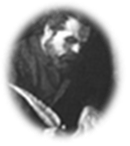 3670 Медковец, ул. Георги Димитров 25, тел.: 09727/2126ПРАВИЛА И ПРОЦЕДУРИЗА ВЪВЕЖДАНЕ НА ЗАЩИТНА МРЕЖА ЗА СПРАВЯНЕ С УЧИЛИЩНИЯ ТОРМОЗ И НАСИЛИЕ МЕЖДУ ДЕЦАТА И УЧЕНИЦИТЕ В СУ“ОТЕЦ ПАИСИЙ“ - село МЕДКОВЕЦЗА УЧЕБНАТА 2022/2023 ГОДИНАРазработени, съгласно Заповед № РД 09-5906/28.12.2017г. на Министъра на образованието и наукатаНастоящите правила имат за цел прилагането на цялостен училищен подход, полагане, на координирани и последователни усилия за предотвратяване на тормоза и създаване на по-сигурна училищна среда.I.   Задължения на персонала 1. Училищен координационен съвет  > Планира, проследява и координира дейностите за справяне с тормоза на ниво училище.  > Обобщава предложенията на класовете и изготвя общо училищни ценности, правила и последици.  > Обсъжда и приема процедурите за докладване, регистриране и проследяване на случаите на тормоз.  > Прави мотивирани предложения до директора с цел подобряване на работата.  > Подпомага класните ръководители с материали или консултации със специалисти, съдейства за организиране на периодични обучения на учителите по темата за насилието. 2. Класни ръководители  > В началото на годината провеждат занятия в часа на класа, посветени на тормоза и насилието.  > С помощта на учениците приемат ценности, правила и последици при прояви на насилие.  > Постерите с приетите ценности, правила и последици се поставят на видно място в класната стая.  >  Запознават учениците с процедурата за съобщаване на случаи на тормоз.  > Реагират при всеки опит за насилие над ученик в клас, съгласно утвърдените процедури и приетите правила и последици.  >  За всеки инцидент или проява на насилие попълват протокол, който предават на УКС.  >  Участват в работата на екипа, сформиран по конкретен случай на ученик от класа им.  > Провеждат периодично превантивни занятия по проблемите на тормоза, като могат да привличат различни специалисти, напр. от Центъра за превенция на насилието, МКБППМН и др.  > Информират учениците за Националната телефонна линия за деца 116 111.  > Информират родителите за дейностите по механизма, както и за приетите правила и процедури.  > Съдействат за включването им в дейностите на ниво училище. 3. Учители, които не са класни ръководители  > Включват темата за насилието в учебни единици, при които това е възможно.  > Поощряват и развиват съвместното учене, както и поведение на сътрудничество и, взаимопомощ.  > Познават и използват установената система за информиране и съобщаване за случаи на тормоз над ученици.  > Познават правилата и последствията на класа, прилагат ги и изискват от учениците да ги прилагат. 4. Дежурни учители  > Спазват стриктно утвърдения от директора график за дежурство, следейки рисковите зони, в които е възможна появата на насилие и тормоз.  > Реагират според утвърдените процедури в ситуации на насилие по време на дежурството им.  > Оказват съдействие на колеги при установени от тях нарушения на ученици и докладват на УКС, като попълват протокол, отразяващ инцидента.5. Помощен персонал  > Полагат грижи за предотвратяване на насилнически действия в училищните помещения, за които отговарят.  > Познават основните принципи на действие и ги прилагат - правила, последствия, протокол за реагиране на насилие.  > Не допускат прояви на насилие и съобщават за тях на класен ръководител, заместник-директор, директор.II. Процедури за информиране, регистриране и разглеждане на случаи на насилие и тормоз сред учениците.Задължение на всеки учител е да се намеси, за да прекрати ситуация на тормоз, на която е станал свидетел.1. Всяка ситуация на тормоз трябва да бъде регистрирана и описана в единен регистър на училището от учителя, който я е наблюдавал. За целта е утвърден „Протокол за отговор на насилие” (Приложение №1).Той се предава на председателя на УКС, който го съхранява. 2. Действия в случаи на инцидент, който поставя в риск или уврежда живота и/или здравето на ученик.Учителят или служителят действат в следната последователност:  > извеждат пострадалото дете от опасната зона и оказват до лекарска помощ;  > при непосредствена опасност за живота на пострадалото дете се обаждат на телефон 112;  > уведомяват веднага училищното ръководство и УКС, както и класния ръководител, който от своя страна уведомява родителите/настойниците на детето;  >  описват ситуацията писмено в протокола за отговор на насилие. 3. Действия при установяване, че дете е жертва на насилие или е в риск от такова; >  Всеки служител на СУ на когото стане известно, че дете в риск се нуждае от закрила, следва незабавно да уведоми класния ръководител, който от своя страна уведомява училищното ръководство и родителите/настойниците на детето;  > Учителят описва ситуацията писмено в протокола за отговор на насилие.  > След проверка на случая директорът свиква УКС, който подава сигнал до Отдел „Закрила на детето”.  >  УКС изготвя индивидуална работна програма с ясно разписани функции и дейности на екип от психолог, класен ръководител и родител изготвя индивидуални работни програма с ясно разписани функции и дейности на екип от психолог, класен ръководител и родител. 4.   Действия при установяване, че дете е упражнило тормоз.  > Учителят описва ситуацията писмено в Протокол №1 за отговор на насилие ;  >  Ситуацията се регистрира в единния регистър;  >  Детето, упражнило тормоз, описва ситуацията в Протокол №2;  >  За изясняване на случая от други деца-наблюдатели родителите им описват ситуацията в Протокол №2;>  Класният ръководител уведомява и свиква среща с родителите;  > Свиква се УКС;  > УКС уведомява МКБППМН, Полицията и отдел „Закрила на детето“;  > УКС изготвя индивидуални работна програма с ясно разписани функции и дейности с цел намаляване на агресията у детето.III. Мерки при кризисни ситуации1. Комисията заседава най-малко един-два пъти в учебен срок и обсъжда изпълнението на плана, както и резултати от дейността си. 2.  При наличие на писмен или устен сигнал, комисията се събира в рамките на 24 часа. 3. При възникване на кризисната ситуация веднага се уведомява Директора на училището. В рамките на един час се подава сигнал в РИО и Отдел ”Закрила на детето” в Областна администрация и полицията. 4. При възникване на кризисна ситуация или получен сигнал за ученик, жертва или в риск от насилие, комисията съставя индивидуален план за кризисна Интервенция.Изготвил: Училищен Координационен съвет в състав:Председател: Боряна Петрова - психологЧленове: 1. Иванка Любенова Иванова - логопед2. Светла Данаилова Неделчева 3. Костадинка Костадинова Георгиева4. Маша Викторова Арсенова5. Александър Йорданов Александров6. Вергиния Миладинова Данчова - родител7. Цветелин Данаилов Мечов - ученик